First Aid Skills EvaluationParticipant Name: _________________________ Injury/Illness: ____________________________ Attempt:     #1         #2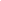 MUST-SEE STEPSDETAILSAdvancedProficientEmergingNoviceCheck the SceneIs it safe?How many ill or injured people are there?Is there someone to help me?Is there someone who looks to be unconscious?Personal protective equipmentObtaining consentAsk the SAMPLE questions that apply:S = Signs and symptomsHow do you feel? Do you feel any pain?Does anything feel different?A = AllergiesAre you allergic to anything?M = MedicationsDo you take any medicine? What is it for?P = Past medical history    Do you have any medical conditions? Has this happened before?L = Last mealWhen did you last eat? What did you eat?E = Events leading up to the emergencyWhat happened?Scan/ExaminationHead to Toe Toe to Head CareSuccessfully cared for the injury/illness without leaving any critical steps out. 